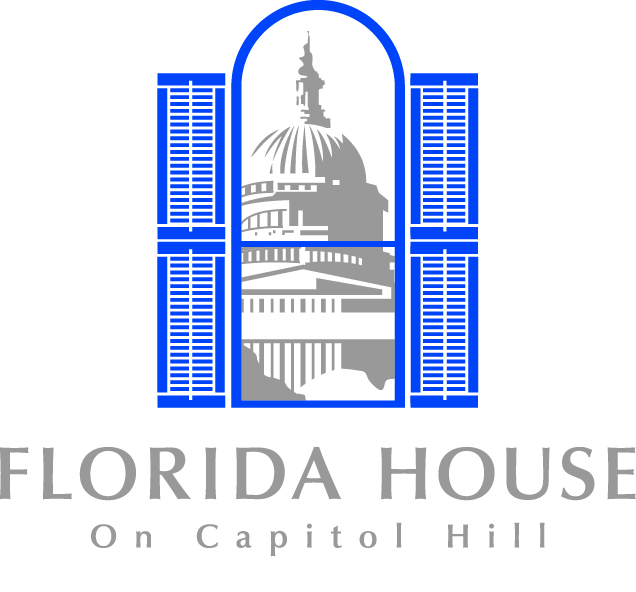 POSITION DESCRIPTIONTITLE: Events & Operations ManagerREPORTS TO: Executive DirectorPOSITION STATEMENT: This position is responsible for: 1) overseeing all Events hosted at Florida House; 2) connecting visitors and supporters to Florida House via in-House tours and phone; 3) maintaining internal processes for effective donor management and financial tracking; 4) serve as staff liaison to Facilities Committee to ensure goals are met; and 5) support the Executive Director in the execution of his/her duties. This position requires some evening and weekend work, including occasional travel. PRIMARY RESPONSIBILTIES with specific duties outlined: Fundraising & FinanceOversee all House Events including scheduling, contracts, and day-of event logistics.Meet revenue goals for House rental events Track all revenue and expenses for Florida House with the appropriate budget category on the budget reportInput and maintain key contacts, funders, and supporters into databaseCopy and maintain files with all receipts for travel, meetings, house maintenance, office supplies, computer maintenance, training/educationSupport Executive Director and Deputy Director with Chapter fundraising eventsMaintain the organization in a positive financial position by operating within approved budget Outreach & EducationProvide outstanding customer service to visitors and school groups by giving tours of Florida House and answering questions in-person and via phoneHelp identify and support opportunities in Washington, D.C. for Executive Director to connect with potential supporters Oversee on-boarding and day to day work of Interns Support Executive Director and Deputy Direction in outreach and educational efforts to member of Congress, Governor, Trustees, donors, and supportersFacilities & OperationsEnsure House Coordinator maintains schedule for all regular House maintenance work and oversee external contractors to ensure any additional maintenance work is completed to our satisfactionMaintain "Standing Policy Manual" and ensure it is available for Trustees Complete appropriate forms and track deadlines for events, finances, and fundraisingMaintain office files, supplies, and equipmentSupports the Executive Director and Deputy Director ensure smooth running of Florida House including Trustee meeting supportUse Time management principles  Other duties as assigned by Executive DirectorLeadership & Board Governance Serve as Staff Liaison to Facilities CommitteeSupport the Executive Director and Deputy Director in their work with Trustees and during Trustee meetings and eventsREQUIRED EDUCATION4-year college degree or equivalent experience MINIMUM YEARS AND TYPE OF EXPERIENCE3-5 years experience in hospitality or event management. Must have experience handling multiple-tasks and working with the public. Experience in revenue generating aspect of events and operations is a plus. REQUIRED SKILLSAbility to create outstanding experiences for visitors and guestsCollaborative team player, capable of working independently and being resourceful when neededAbility to self-manage work schedule with varying demands and some non-traditional hour requirementsExcellent customer service and attitudeAbility to resolve guest comments or complaints when necessary with a sense of urgency, poise, professionalism, and good judgmentExcellent written and verbal communications skillsWorking knowledge of technology used for meetings and eventsProficient in use of Outlook, Microsoft Office Suite, Mac OSSALARY RANGE$45,000 - $55,000BENEFITSMedical and dental paid 100% for employee, discounts available for family membersTwo weeks (10 working days) paid time off plus 5 personal daysClosed on all Federal holidays401k contribution (eligible after one year of service)Opportunity to work in historic home Possible travel opportunities to FloridaTo apply, please send your resume to: resume@floridahousedc.org. No phone calls please. 